«О проведении санитарно- противоэпидемических (профилактических) мероприятий»В целях предупреждения и ограничения эпидемического распространения заболеваний гриппом и других острых респираторных вирусных инфекций ( далее ОРВИ), на основании пункта 1 статьи 9 Федерального закона от17 сентября  1998года №157-ФЗ « Об иммунопрофилактике инфекционных болезней», санитарно-эпидемических правил СП 3.1.3.2.1379-03 «Общие требования по профилактике инфекционных и паразитарных заболеваний», санитарно-эпидемиологических правил СП 3.1.2.3117-13 «Профилактика гриппа и других острых респираторных вирусных инфекций», санитарно-эпидемических правил СП 3.3.2367-08 «Организация иммунопрофилактики инфекционных болезней», постановление Главного государственного врача по Свердловской области от 06.08.2014 №05-24\6 « О проведении профилактических прививок против гриппа в Свердловской области в эпидемический сезон 2014\2015 года», предписания Управления Федеральной службы по надзору ив сфере защиты прав потребителей и благополучия человека по свердловской области от 28.08.2014г.№ 01-01-01-04-02\17422 «О проведении дополнительных санитарно-противоэпидемических            (профилактических) мероприятий, направленных на предупреждение и ограничение распространения гриппа и других респираторных вирусных инфекций на территории Свердловской области в эпидемический сезон 2014\2015 года»ПОСТАНОВЛЯЮ:1. Руководителям образовательных учреждений:- организовать проведение комплекса профилактических, санитарно-противоэпидемических и ограничительных мероприятий в соответствии с действующим санитарным законодательством, приказом Министерства общего и профессионального образования Свердловской области, Министерства здравоохранения Свердловской области и Управления Федеральной службы по надзору в сфере защиты прав потребителей и благополучия человека по Свердловской области от 23.06.2014 № 156-д\791п-\01-01-01\1944-п «Об организации межведомственного взаимодействия при проведении санитарно- профилактических( профилактических) мероприятий, направленных на предупреждение распространение гриппа и ОРВИ, внеболничных пневмоний в муниципальных и государственных образовательных  организациях Свердловской области»;- обеспечить содействие медицинским работникам, лечебно-профилактическим организациям в проведении иммунизации против гриппа с максимальным охватом обучающихся и работников образовательных организаций;- организовать систематическую пропаганду о необходимости, целях и результатах иммунизации против гриппа обучающихся и работников образовательных организаций;- обеспечить взаимодействие с заинтересованными ведомствами и организациями (здравоохранения, Роспотребнадзор, др.) в соответствии с планами по взаимодействию, договорами об организации медицинского обслуживания, алгоритмом совместной деятельности, приказами о проведении профилактических прививок против гриппа и дополнительных санитарно-эпидемиологических (профилактических) мероприятиях в эпидемических период, другими документами.- обеспечить образовательные организации необходимым оборудованием (термометрами, бактерицидными лампами, дезинфицирующими средствами, средствами личной гигиены и индивидуальной защиты и др.) с учетом расчетной потребности и недостатков работы по итогам прошлого эпидемического сезона, изыскать возможность приобретения дополнительных передвижных бактерицидных облучателей рециркуляторного типа для обеспечения обеззараживания воздуха во всех помещениях с присутствием детей;- обеспечить проведение в помещениях образовательных организаций текущей дезинфекции, соблюдение режимов проведения влажной уборки, проветривания, обеззараживания воздуха с помощью закрытых облучателей рециркуляторного типа (утвердить графики, назначить ответственных лиц, организовать постоянный контроль);- обеспечить в образовательных организациях поддержание оптимального температурного режима;- обеспечить витаминизацию пищу;-  провести организационные мероприятия с участием руководителей образовательных организаций, представителей органов самоуправления образовательных организаций (совет образовательных организаций, родительских комитетов) по вопросам профилактики гриппа и ОРВИ;- организовать дополнительное обучение персонала образовательных организаций по вопросам профилактики гриппа, ОРВИ и внебольничных пневмоний;- обеспечить проведение санитарно-просветительской работы среди детей, родителей (законных представителей) по вопросам индивидуальной и общественной профилактики гриппа и ОРВИ, соблюдение респираторного этикета, формирования гигиенических навыков;- организовать размещение в образовательных организациях информационных стендов с материалами о симптомах гриппа, ОРВИ и внебольничных пневмоний, профилактике этих заболеваний;- обеспечить систематическое доведение до родителей (законных представителей) объективной информации о методах индивидуальной и коллективной защиты от гриппа и ОРВИ, необходимости своевременного обращения за медицинской помощью в случае появления признаков заболевания, особенно детей дошкольного возраста и детей с хронической патологией;- организовать систему раннего активного выявления случаев заболеваний гриппом и ОРВИ среди сотрудников, учащихся и воспитанников, (введение утреннего осмотра детей («утреннего фильтра»), изоляция лиц с признаками заболеваний из образовательных организаций, ежедневный сбор информации об отсутствующих на занятиях детей и причинах отсутствия, др.)- обеспечить ответственность руководства образовательных организаций за допуск к работе сотрудников с симптомами ОРВИ, ответственность педагогов (воспитателей) за допуск к занятиям детей с признаками ОРВИ; - в период эпидемиологического неблагополучия по заболеваемости гриппом и ОРВИ предусмотреть отмену объединенных уроков, массовых спортивных и культурных мероприятий, проводимых в помещениях;-обеспечить проведение по согласованным предложениям территориального отдела в городе Ирбит, Ирбитском, Слободо-Туринском, Тавдинском, Таборинском, и Туринском районах карантинных мероприятий, приостановку образовательного процесса в отдельных классах, группах на срок не менее 7 дней при одновременном отсутствии в классе, группе 20% человек и более, заболевших гриппом и ОРВИ; проведение карантинных мероприятий, приостановку образовательного процесса образовательных организаций при отсутствии 30% обучающихся и более (от общей численности обучающихся в ОО), заболевших гриппом и ОРВИ;-  предоставлять информацию в МОУО о случаях приостановки образовательного процесса и (или) введение в образовательных организациях карантина; в случаях чрезвычайной ситуации – информацию предоставлять незамедлительно. 4. Приказ Министерства общего и профессионального образования Свердловской области, Министерства здравоохранения Свердловской области и Управления Федеральной службы по надзору в сфере защиты прав потребителей и благополучия человека по Свердловской области от 23.06.2014 № 156-д\791п-\01-01-01\1944-п «Об организации межведомственного взаимодействия при проведении санитарно- профилактических( профилактических) мероприятий, направленных на предупреждение распространение гриппа и ОРВИ, внебольничных пневмоний в муниципальных и государственных образовательных  организациях Свердловской области», инструктивные документы, регламентирующие организацию санитарно-противоэпидемических ( профилактических) мероприятий в период подъема заболеваемости гриппом и ОРВИ расположены на сайте  Министерства образования  www.minobraz.ru  в  разделе «Комплексная безопасность», в подразделе «Профилактика гриппа и ОРВИ».5. Контроль за исполнением постановления оставляю за собой.И.о. начальника МОУО:                                                                              Л.Г. БелыхС постановлением ознакомлены: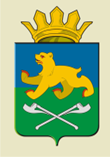 СЛОБОДО-ТУРИНСКИЙ  МУНИЦИПАЛЬНЫЙ ОТДЕЛУПРАВЛЕНИЯ ОБРАЗОВАНИЕМ                                П О С Т А Н О В Л Е Н И ЕСЛОБОДО-ТУРИНСКИЙ  МУНИЦИПАЛЬНЫЙ ОТДЕЛУПРАВЛЕНИЯ ОБРАЗОВАНИЕМ                                П О С Т А Н О В Л Е Н И Еот 29.09.2014  № 111-дс. Туринская Слобода